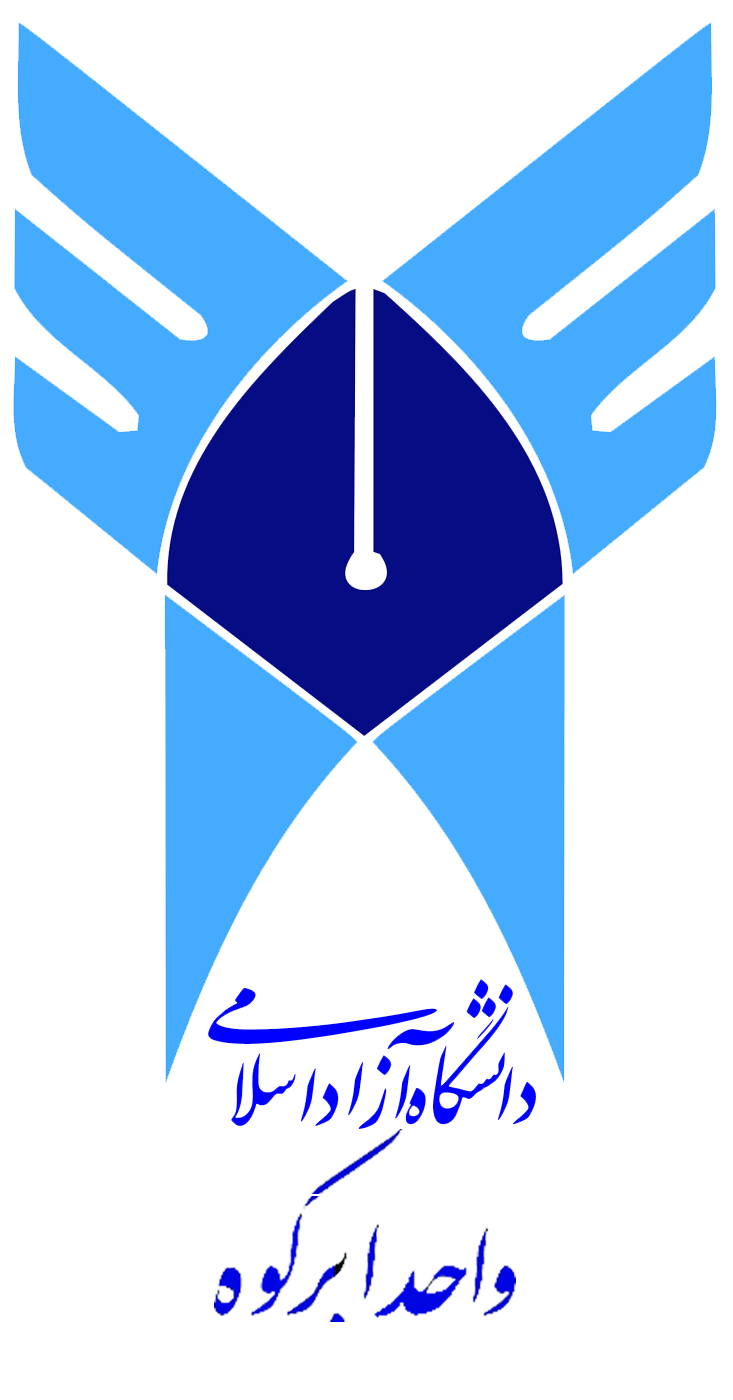 دانشگاه آزاد اسلامي واحد ابرکوه فرم طرح موضوع پایان نامه در شورای گروه رشته................نام و نام خانوادگی.........................................  رشته ..............................  گرایش..............................شماره دانشجویی............................................. شماره تماس (همراه).................................................موضوع پیشنهادی  ............................................................................................................................مشخصات استاد راهنما: نام و نام خانوادگی............................................... عضو هیات علمی.............................................مرتبه علمی ........................................... ساکن........................................مشخصات استاد مشاور:نام و نام خانوادگی............................................... عضو هیات علمی.............................................مرتبه علمی ........................................... ساکن........................................خلاصه موضوع ( حداکثر 5 خط)..................................................................................................................................................................................................................................................................................................................................................................................................................................................................................................................................................................................................................................................................................................................................................................................................................................................تاریخ ..............                                                     امضای دانشجو                              امضای استاد راهنما